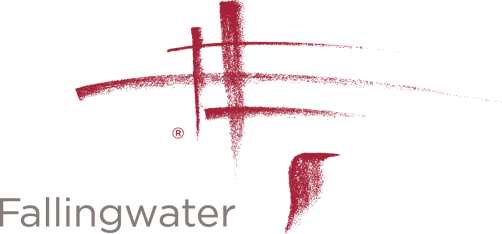 PROFESSIONAL PHOTOGRAPHY & FILMING PERMISSION FORMFallingwater and the Western Pennsylvania Conservancy will not sign general releases giving blanket permission for stock agencies to use photos taken at Fallingwater.By signing below, I agree that any photographs or video/film footage I take at Fallingwater will not be used for advertising or commercial products or services.  In addition, any website or social media use must be cleared and approved through the Western Pennsylvania Conservancy.  No drone footage is permitted.
Signed: _______________________________________________________Please return form to Clinton Piper, Senior Administrator of Special Projects Clinton Pipercpiper@paconserve.org Fallingwater
PO Box R
Mill Run, PA 15464(724) 329-7821Photographer/Videographer InformationPhotographer/Videographer InformationNameAddressPhone NumberEmail AddressDate of VisitPurpose of Visit